от «19»  октября 2020  года № 61О присвоении адреса         Руководствуясь ст.14, п.21  Федерального закона № 131 –ФЗ «Об общих принципах организации местного самоуправления в Российской Федерации» и на основании ст.32 Устава Шоруньжинского сельского поселения Моркинского муниципального района Республики Марий Эл, постановлением  администрации  МО  «Шоруньжинское сельское  поселение» № 48 от 27.08.2015 года «Об  утверждении  Правил   присвоения, изменения  и аннулирования  адресов  на    территории   Шоруньжинсокго    сельского  поселения», в связи с упорядочением адресного хозяйства на территории Шоруньжинского сельского поселения, администрация муниципального образования «Шоруньжинское сельское поселение» постановляет:       1. Вновь образованному земельному участку  с кадастровым номером 12:13:1440101:236,  общей площадью 1033 кв.м., с видом разрешенного использования – для ведения личного подсобного хозяйства, категория земель - земли населенных пунктов, присвоить адрес: 425127 Российская Федерация, Республика Марий Эл, Моркинский муниципальный  район, Шоруньжинское  сельское  поселение, п. Уньжинский, ул. Лесная , участок 10а     2. Контроль за исполнением настоящего постановления оставляю за собой.  И.О. Главы администрации МО«Шоруньжинское сельское поселение»                                   Л.Р. ЕгороваРОССИЙ ФЕДЕРАЦИЙМАРИЙ ЭЛ РЕСПУБЛИКА                      «УНЧО  ЯЛ  КУНДЕМ»МУНИЦИПАЛЬНЫЙ ОБРАЗОВАНИЙЫН АДМИНИСТРАЦИЙЖЕТ.Ефремов урем  39  Шоруньжа села,                                                                                                                                                                                                                                                                                                                                                                                             индекс 425127тел.:. / факс: 8(83635)  9-43-45эл.адрес: shorunzha@mail.ruПУНЧАЛ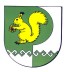 РОССИЙСКАЯ ФЕДЕРАЦИЯРЕСПУБЛИКА МАРИЙ ЭЛАДМИНИСТРАЦИЯ МУНИЦИПАЛЬНОГООБРАЗОВАНИЯ «ШОРУНЬЖИНСКОЕ  СЕЛЬСКОЕ ПОСЕЛЕНИЕ»ул.Т.Ефремова, дом 39,с.Шоруньжаиндекс 425127тел./факс  8(83635) 9-43-45эл.адрес: shorunzha@mail.ruПОСТАНОВЛЕНИЕ